14.04.2020 г Тема : Совершенствование нижней подачи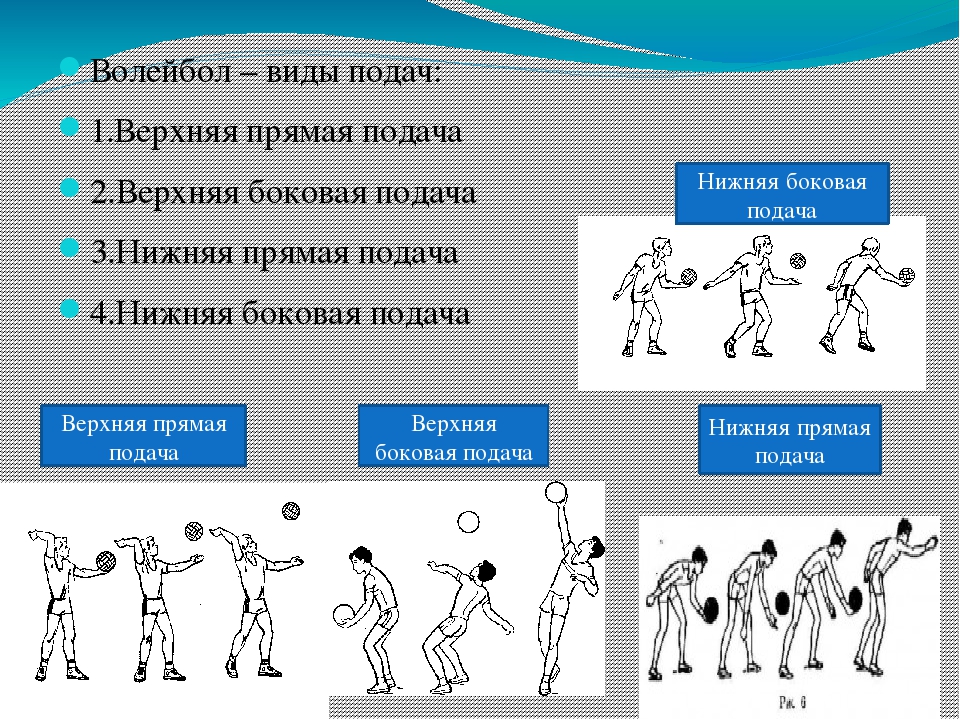 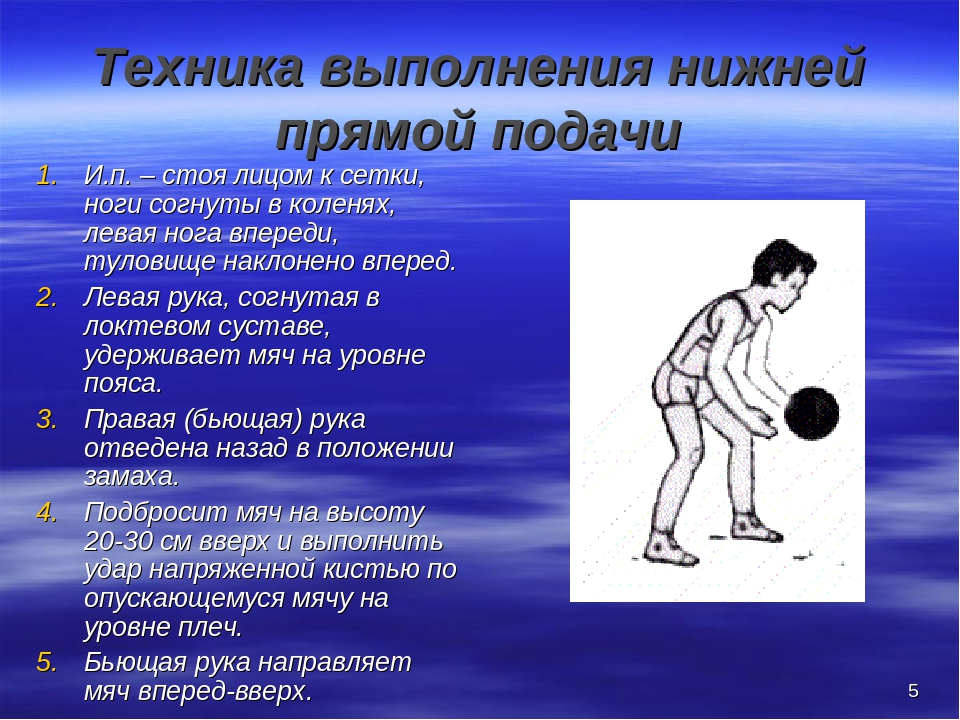 